РОССИЙСКАЯ ФЕДЕРАЦИЯАДМИНИСТРАЦИЯ ГОРОДА МИНУСИНСКАКРАСНОЯРСКОГО КРАЯПОСТАНОВЛЕНИЕ26.10.2022                                                                                            № АГ-2216-пОб утверждении схемы границ прилегающей территории города Минусинска, ул. Абаканская, 70 «б», пом.1, пом.2, пом.3, пом.4, пом.5, пом.6, пом.7В соответствии с Федеральным законом Российской Федерации от 06.10.2003 № 131-ФЗ «Об общих принципах организации местного самоуправления в Российской Федерации», Уставом городского округа город Минусинск Красноярского края, законом Красноярского края от 23.05.2019 № 7-2784 «О порядке определения границ прилегающих территорий в Красноярском крае», решением Минусинского городского Совета депутатов Красноярского края от 29.06.2021 № 42-274р «Об утверждении Правил благоустройства территории муниципального образования город Минусинск», ПОСТАНОВЛЯЮ:  Утвердить схему границ прилегающей территории города Минусинска, ул. Абаканская, 70 «б», пом.1, пом.2, пом.3, пом.4, пом.5, пом.6, пом.7 (согласно приложению).Опубликовать постановление в средствах массовой информации, осуществляющих официальное опубликование нормативно-правовых актов администрации города Минусинска и разместить на официальном сайте муниципального образования город Минусинск в сети Интернет.Контроль за выполнением постановления оставляю за собой.Постановление вступает в силу со дня подписания.Врио Главы города                                      подпись                                                    В.В.КыровПриложение к постановлению администрации города Минусинскаот 26.10.2022  № АГ-2216-пСхема границ прилегающей территорииСхема границ прилегающей территорииНаименование объекта, по отношению к которому устанавливаются границы прилегающей территорииНежилое здание (магазины)Адресг. Минусинск, ул. Абаканская, 70 «б», пом.1, пом.2, пом.3, пом.4, пом.5, пом.6, пом.7Кадастровый номер квартала(-ов), в котором расположен объект(-ы) (земельный участок, ОКС), по отношению к которому устанавливаются границы прилегающей территории)24:53:0110371Кадастровый номер объекта(-ов) (земельный участок, ОКС), по отношению к которому устанавливаются границы прилегающей территории24:53:0110371:1310Сведения о границах прилегающей территорииСведения о границах прилегающей территорииСведения о границах прилегающей территорииСведения о характерных точках границ прилегающей территорииСведения о характерных точках границ прилегающей территорииСведения о характерных точках границ прилегающей территорииОбозначение характерных точек границКоординаты, мКоординаты, мОбозначение характерных точек границXY1231374105.5918333.132374107.8918331.483374127.7618316.124374130.4218319.405374116.4418330.856374149.1218370.797374158.8418362.838374165.1218370.619374151.9018381.4410374146.2218374.3611374145.6418373.6412374141.3018368.2213374137.2418371.4614374136.9418371.7015374108.7018337.191374105.5918333.1316374110.4718334.6417374111.5518335.9818374110.2018337.0619374109.1118335.7216374110.4718334.64   Графическая частьМасштаб 1:1000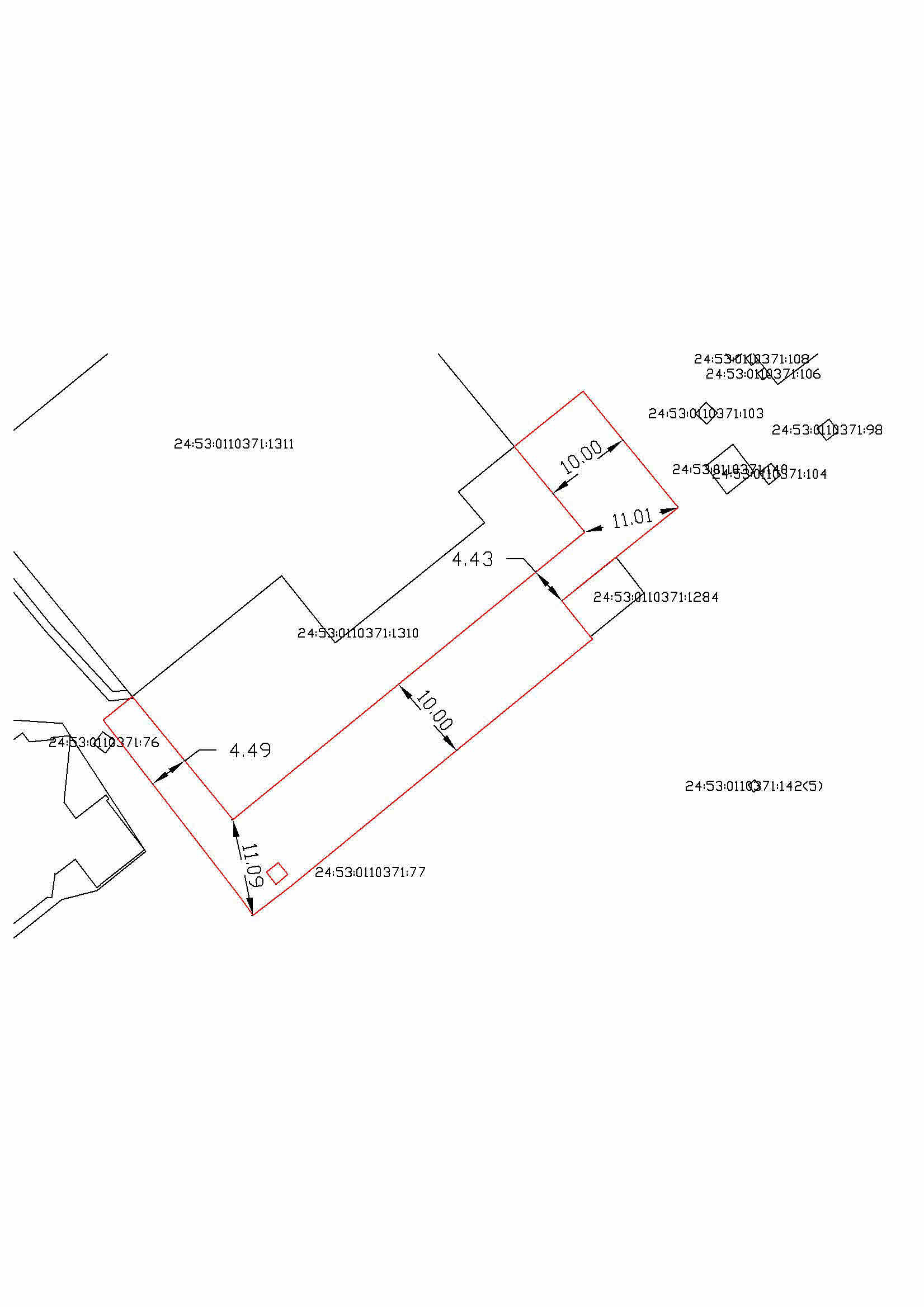 Все размеры указаны в метрахУсловные обозначения